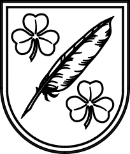 LATVIJAS  REPUBLIKASKRĪVERU  NOVADA  DOMEReģistrācijas Nr.90000074704, Daugavas iela 59, Skrīveri, Skrīveru novads, LV-5125, 
tālrunis 5197675, fakss 5197747, e-pasts: dome@skriveri.lvSAISTOŠIE NOTEIKUMISkrīveru novadā2020.gada 25.jūnijā			Nr.12APSTIPRINĀTISkrīveru novada domes2020.gada 25.jūnija sēdē,lēmums Nr.13, prot.Nr.11Grozījumi Skrīveru novada domes 2010.gada 29.aprīļa saistošajos noteikumos Nr.10 “ Skrīveru novada kapsētu izveidošanas un uzturēšanas noteikumi”Izdoti saskaņā ar likuma “Par pašvaldībām” 15.panta pirmās daļas 2.punktu un 43.panta trešo daļu1. Izdarīt Skrīveru novada domes 2010.gada 29.aprīļa saistošajos noteikumos Nr.10 “Skrīveru novada kapsētu izveidošanas un uzturēšanas noteikumi” (turpmāk – noteikumi) šādus grozījumus: 1.1. izteikt 39.punktu šādā redakcijā:“39. Kontrolē šo noteikumu izpildi un veic administratīvā pārkāpuma procesu līdz administratīvā pārkāpuma lietas izskatīšanai Skrīveru novada domes izpilddirektors, vides pārvaldības speciālists, kārtībnieks vai cita pašvaldības pilnvarota persona.”1.2. svītrot 40.punktu.1.3. izteikt 41.punktu šādā redakcijā:“41. Administratīvā pārkāpuma lietas izskata Skrīveru novada domes Administratīvā komisija.”1.4. izteikt 42.punktu šādā redakcijā:„42. Par šo noteikumu neievērošanu var izteikt brīdinājumu vai piemērot naudas sodu līdz 70 naudas soda vienībām.”2. Noteikumi stājas spēkā vienlaikus ar Administratīvās atbildības likumu. Priekšsēdētājs								A.ZālītisPaskaidrojuma raksts
Skrīveru novada domes saistošajiem noteikumiem Nr. 12“Grozījumi Skrīveru novada domes 2010.gada 29.aprīļa saistošajos noteikumos Nr.10 “Skrīveru novada kapsētu izveidošanas un uzturēšanas noteikumi”Priekšsēdētājs							A.Zālītis1. Projekta nepieciešamības pamatojumsSaistošo noteikumu grozījumi nepieciešami saskaņā ar Administratīvās atbildības likumu, kas stāsies spēkā 2020. gada 1. jūlijā.2. Īss projekta satura izklāstsGrozījumi nosaka personas (institūcijas), kas tiesīgas veikt administratīvā pārkāpumu procesu un izskatīt administratīvā pārkāpuma lietas, kā arī atbilstīgi Administratīvās atbildības likumam, izteikt piemērojamos sodus naudas soda vienībās.3. Informācija par plānoto projekta ietekmi uz pašvaldības budžetuSaistošo noteikumu grozījumu īstenošanai netiek prognozēta būtiska finansiāla ietekme uz pašvaldības budžetu.Saistošo noteikumu izpildes nodrošināšanai nav nepieciešams veidot jaunas pašvaldības institūcijas, darbavietas vai paplašināt esošo institūciju kompetenci.4. Informācija par plānoto projekta ietekmi uz uzņēmējdarbības vidi pašvaldības teritorijāNav tiešas ietekmes.5. Informācija par administratīvajām procedūrāmPrivātpersona vai juridiskā persona var vērsties saistošo noteikumu piemērošanā pie personām, kas tiesīgas kontrolēt saistošo noteikumu ievērošanu.6. Informācija par konsultācijām ar privātpersonāmNav notikušas.